Personal information that you provide may be used for purposes other than that for which it was originally collected. Wis. Stat. s. 15.04(1)(m).ARM-ACM-331.docx rev.01/2021ARM-ACM-331.docx rev.01/2021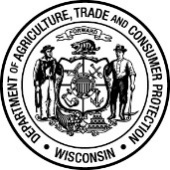 Wisconsin Department of Agriculture, Trade and Consumer ProtectionDivision of Agricultural Resource ManagementBureau of Agrichemical ManagementPO Box 8911,   Madison WI  53708-8911Phone:  (608) 224-4522OFFICE USE ONLYWisconsin Department of Agriculture, Trade and Consumer ProtectionDivision of Agricultural Resource ManagementBureau of Agrichemical ManagementPO Box 8911,   Madison WI  53708-8911Phone:  (608) 224-4522Application Number:Wisconsin Department of Agriculture, Trade and Consumer ProtectionDivision of Agricultural Resource ManagementBureau of Agrichemical ManagementPO Box 8911,   Madison WI  53708-8911Phone:  (608) 224-4522Wisconsin Department of Agriculture, Trade and Consumer ProtectionDivision of Agricultural Resource ManagementBureau of Agrichemical ManagementPO Box 8911,   Madison WI  53708-8911Phone:  (608) 224-4522Wisconsin Department of Agriculture, Trade and Consumer ProtectionDivision of Agricultural Resource ManagementBureau of Agrichemical ManagementPO Box 8911,   Madison WI  53708-8911Phone:  (608) 224-4522ACCP TOTAL REIMBURSEMENT COSTS FORMACCP TOTAL REIMBURSEMENT COSTS FORM(s. 94.73, Wis. Stats.)Prior to completing this form please code each invoice that will be submitted for reimbursement.When submitting invoices, attach proof of payment and all subcontractor invoices to the appropriate general contractor invoice.  After all invoices have been coded, total the like categories from every invoice and enter that total in the appropriate section below.COST CATEGORIESCOSTSCategory A – Soil InvestigationCategory B – Soil RemediationCategory C – Analytical CostsCategory D – Groundwater InvestigationCategory E – Groundwater RemediationCategory F – Miscellaneous CostsTOTAL APPLICATION COSTS$   0.00The date of the last check issued to pay an invoice(s) included in this application isThe date of the last check issued to pay an invoice(s) included in this application isThe date of the last check issued to pay an invoice(s) included in this application isThis date is the cut-off date for this application, per s. 35.06(1)(a)5., Wis. Admin. Code.This date is the cut-off date for this application, per s. 35.06(1)(a)5., Wis. Admin. Code.This date is the cut-off date for this application, per s. 35.06(1)(a)5., Wis. Admin. Code.This date is the cut-off date for this application, per s. 35.06(1)(a)5., Wis. Admin. Code.This application includes all of the costs eligible for reimbursement that were paid through the cut-off date identified above and it does not request reimbursement of any costs paid after the cut-off date.  I understand that I cannot submit on a future application any costs for reimbursement that were paid on or prior to the cut-off date indicated above.This application includes all of the costs eligible for reimbursement that were paid through the cut-off date identified above and it does not request reimbursement of any costs paid after the cut-off date.  I understand that I cannot submit on a future application any costs for reimbursement that were paid on or prior to the cut-off date indicated above.This application includes all of the costs eligible for reimbursement that were paid through the cut-off date identified above and it does not request reimbursement of any costs paid after the cut-off date.  I understand that I cannot submit on a future application any costs for reimbursement that were paid on or prior to the cut-off date indicated above.This application includes all of the costs eligible for reimbursement that were paid through the cut-off date identified above and it does not request reimbursement of any costs paid after the cut-off date.  I understand that I cannot submit on a future application any costs for reimbursement that were paid on or prior to the cut-off date indicated above.SIGNATURE OF APPLICANTDATEDATE